Контрольная работа на тему :«Программирование и алгоритмизация» 9кл1. Определите значение переменной a после выполнения алгоритма:а := 8b := 3b := a/2*ba := 2*а + 3*b В ответе укажите одно целое число — значение переменной a.2. Запишите значение переменной s, полученное в результате работы следующей программы.  var s,k: integer; begin     s := 0;    for k := 9 to 13 do        s := s + 9;     writeln(s); end.3. Запишите значение переменной d, полученное в результате работы следующей программы. var d, n: integer; begin     d := 6;    d := d−2;    for n := 1 to 4 do        d := d + n;     writeln(d); end.4.В таблице Dat хранятся данные измерений среднесуточной температуры за 10 дней в градусах (Dat[1] — данные за первый день, Dat[2] — за второй и т. д.). Определите, какое число будет напечатано в результате работы следующей программы. Var k, m: integer; Dat: array[1..10] of integer; Begin    Dat[1] := 12; Dat[2] := 15;    Dat[3] := 17; Dat[4] := 15;    Dat[5] := 14; Dat[6] := 12;    Dat[7] := 10; Dat[8] := 13;    Dat[9] := 14; Dat[10] := 15;    m := 0;    for k := 1 to 10 do       if Dat[k] > 12 then        begin           m := m + 1;       end;    writeln(m); End.5. Определите значение 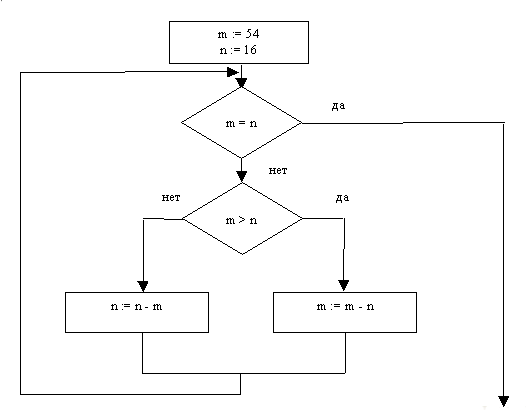 переменной m после выполнения фрагмента алгоритма.6. Сколько строк напечатает программа: var  k,l:integer;begin  FOR k:=7 DOWNTO 1 DO	FOR l:=11 TO 14 DOwriteln(‘Информатика’);
end.7.Вывод данных на экран осуществляется с помощью оператора:1. PROGRAM2.READ, READLN3. WRITE, WRITELN 4.Верного ответа нет8. Как объявить массив из 7 вещественных чисел?9. По готовой программе на языке программирования Паскаль составь алгоритм с помощью блок-схем.program w; var i,s: integer; begin s:=0; For i:=2 to 5 do s:=i+s; writeln('ответ:', s); end.